НОРМАТИВНЫЕ ДОКУМЕНТЫ, РЕГЛАМЕНТИРУЮЩИЕ РАБОТУ МЕДИАТОРА И ШСПОсновными нормативно-правовыми документами ШСП являются:- Указ президента РФ № 761 от 1 июня 2012 года «О национальной стратегии действий в интересах детей на 2012-2017 годы»;-Федеральный закон от 29 декабря 2012 г. № 273-ФЗ «Об образовании в Российской Федерации»;- Федерального государственного образовательного стандарта (далее - ФГОС) основного общего образования, утвержденный приказом № 1897 Министерства образования и науки Российской Федерации от 17 декабря 2010 г.;- Статья № 76 УК РФ;- «Стандарты восстановительной медиации», утвержденные Всероссийской ассоциацией восстановительной медиации 17 марта 2009 г.;- «Концепция развития до 2017 года сети служб медиации для восстановительного правосудия в отношении детей, не достигших возраста, с которого наступает уголовная ответственность», утвержденная Распоряжением Правительства России от 30.06.2014 № 1430-р.;- Распоряжение Правительства РФ от 17 ноября 2008 г. № 1662-р Концепция долгосрочного социально-экономического развития Российской Федерации на период до 2020 года;- «Рекомендации по организации служб школьной медиации в образовательных организациях», направленным письмом Министерства образования и науки РФ от 18.11.2013 № BK-54/07вн.Для организации работы ШСП в МОУ Фоминская СШ были разработаны локальные нормативно-правовые документы образовательной организации:- Приказ директора образовательного учреждения о создании школьной службы примирения №105-а/01-10;- Положение о школьной службе примирения;-Должностная инструкция руководителя школьной службы примирения;-Должностная инструкция члена школьной службы примирения;- План работы ШСП;- Примирительный договор..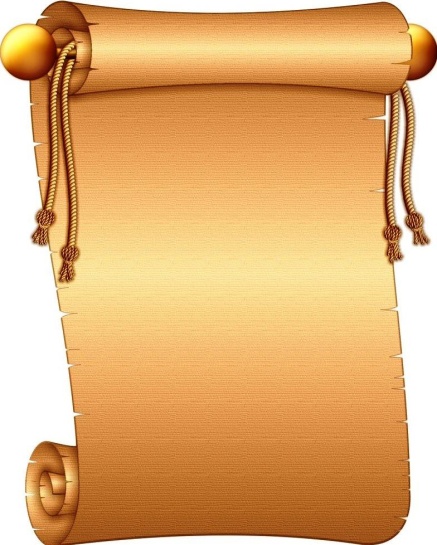 